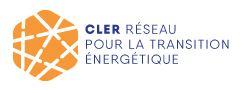 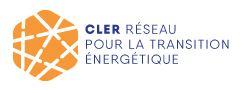 Convention n° XXXXXXXX entre (nom de la collectivité) et le CLER - Réseau pour la Transition Énergétiquepour la mise en œuvre d'un SlimeEntreLe CLER - Réseau pour la transition énergétique, représenté par Monsieur Jean-Pierre GOUDARD, coprésident, dûment habilité aux fins des présentes. d’une part,La collectivité, représentée par son (Responsabilité), M./Mme NOM Prénom dans le cadre de la délibération XX du (DATE), ci-après « LA COLLECTIVITÉ PILOTE »d’autre part,ci-après dénommées individuellement et/ou collectivement la ou les « PARTIE(S) ».Conviennent des dispositions suivantes : PréambuleLe programme Slime est un programme d’information au bénéfice des ménages en précarité énergétique, éligible au dispositif des certificats d’économies d’énergie « précarité énergétique » régi par l’arrêté du 14 décembre 2021, porté par le CLER-Réseau pour la transition énergétique, et mis en œuvre localement par les collectivités, leurs groupements et leurs établissements. Le programme Slime vise la sensibilisation, l’information et la formation des ménages en situation de précarité énergétique, dans l’objectif de définir avec eux et les accompagner dans la mise en œuvre de solutions durables pour réduire leur consommation d’énergie.Le CLER-Réseau pour la transition énergétique opère dans le cadre du programme en qualité de mandataire transparent et agit au nom des obligés et sous la supervision du Ministère de la Transition Écologique concernant les fonds destinés aux collectivités et relevant de leurs actions.À l’échelle locale, la démarche Slime constitue un guichet unique de prise en charge des situations de précarité énergétique, quel que soit le statut d’occupation du ménage dans son logement. Elle est pilotée par une collectivité territoriale et a vocation à :centraliser et orienter vers une plateforme (physique et/ou téléphonique) unique les ménages fragiles qui rencontrent des difficultés liées à l’énergie dans leur logement, afin de déclencher une visite sur place et réaliser un premier diagnostic sociotechnique de la situation. Les intervenants sociaux, les fournisseurs et distributeurs d’énergie, les professionnels du secteur médical, les facteurs, les gardiens d’immeuble, etc., doivent pouvoir faire remonter facilement vers cette plateforme les situations préoccupantes qu’ils rencontrent dans leurs activités quotidiennes (avec l’accord des ménages).encourager, via cette plateforme, tous les acteurs du territoire concerné à même de proposer aux ménages des solutions variées, après la visite initiale de diagnostic sociotechnique, à se connaître, à dialoguer, à s’organiser, afin de pouvoir réorienter les ménages vers les solutions les plus adaptées à leur situation et, si nécessaire, à les accompagner dans la mise en œuvre de ces solutions. Il s’agit des opérateurs de l’amélioration de l’habitat (type Soliha) et de l’auto-réhabilitation accompagnée, des acteurs de la maîtrise de l’énergie (structures membres du réseau France Rénov par exemple), des services techniques des collectivités (insalubrité, indécence, gestion des impayés…), des intervenants sociaux, des structures de médiation sociale et logement (ADIL, CLCV…), etc.Un Slime intègre systématiquement trois étapes :l’organisation d’une chaine de détection des ménages en situation de précarité énergétique sur le territoire concerné ;un diagnostic sociotechnique au domicile des ménages identifiés, comprenant l’installation de petits équipements d’économie d’énergies ;l’orientation des ménages bénéficiaires du Slime vers des solutions durables et adaptées à leur situation pour sortir de la précarité énergétique, et un soutien renforcé pour au moins 20% de ces ménages (et chaque fois que nécessaire) dans la mise en œuvre concrète de ces solutions.Dans le cadre de la méthodologie Slime portée par le CLER-Réseau pour la transition énergétique, un dispositif Slime local peut être également piloté par un groupement d’intérêt public (GIP), ainsi que les organisations suivantes sous réserve qu’elles agissent en co-pilotage avec une collectivité territoriale, un établissement public ou un GIP : les sociétés d’économie mixte, les bailleurs sociaux, les structures locales membres du réseau des Espaces Conseil France Rénov.Suite à la validation par le comité d’experts du programme Slime+ de l’éligibilité de la COLLECTIVITÉ PILOTE à intégrer le programme, il est convenu et arrêté ce qui suit :La COLLECTIVITÉ PILOTE décide de réaliser un Slime, nommé « xxx », pour la période du xx xx 20XX au xx xx 20XX sur son territoire et à ce titre bénéficiera d’un financement versé par le CLER, sous réserve de remplir ses engagements tels que précisés en article 3, pour les actions réalisées dans le cadre de la méthodologie Slime.DéfinitionsPour les besoins de la CONVENTION, les termes suivants auront les sens identifiés ci-après, qu’ils soient au pluriel ou au singulier :Certificats d’Économies d’Énergie : communément appelés « CEE », le dispositif est créé par les articles 14 à 17 de la loi n° 2005-781 du 13 juillet 2005 de programme fixant les orientations de la politique énergétique (loi POPE). Il s’agit d’un bien meuble délivré par l’État à un demandeur lorsqu’une action d’économie d’énergie a été réalisée selon certains critères d’éligibilité et dont la seule matérialisation sera son inscription sur un registre national, dénommé EMMY. Il est exprimé en kWh d’énergie finale cumac.CEE Précarité Énergétique : ou Certificats d’Économies d’Énergie Précarité Énergétique, ces CEE Précarité Énergétique sont issus de l’obligation « précarité énergétique » prévue à l'article L221-1-1 du code de l'Énergie et par les dispositions de l’arrêté du 11 mars 2021 modifiant l'arrêté du 29 décembre 2014 relatif aux modalités d'application du dispositif des certificats d'économies d'énergie, ainsi que du décret n°2021-712 du 3 juin 2021 relatif à la cinquième période du dispositif des certificats d'économies d'énergie.Collectivité pilote : collectivité territoriale, groupement, établissement de la collectivité ou groupement d’intérêt public, mettant en œuvre la méthodologie Slime localement.Convention : désigne le présent accord complété de ses annexes et avenants éventuels.Dispositif Slime : déclinaison locale de la méthodologie Slime pilotée par la collectivité pilote et éligible au programme Slime.Ménages bénéficiaires : ménages en situation de précarité énergétique et sous les plafonds de ressources applicables pour la catégorie de revenus « très modestes » de l’Anah, bénéficiant d’un accompagnement de la collectivité dans le cadre de la méthodologie Slime.Obligés : personnes morales qui mettent à la consommation des carburants automobiles ou vendent de l’électricité, du gaz, du fioul domestique, de la chaleur ou du froid aux consommateurs finals et dont les ventes annuelles sont supérieures à un seuil défini par décret en Conseil d’État. Ces acteurs « Obligés » au sens de la réglementation relative aux certificats d’économies d’énergie doivent réaliser ou contribuer à faire réaliser par d’autres acteurs économiques des économies d’énergies. Les obligés, financeurs du programme Slime, sont : Électricité de France, Distridyn, Gaz de Bordeaux.Programme : programme Slime d’accompagnement en faveur des économies d’énergie pour les ménages en situation de précarité énergétique dans le cadre du dispositif des CEE. PNCEE (service déconcentré de l’État appelé Pôle National des Certificats d’Économies d’Énergie) : autorité administrative compétente pour délivrer les CEE après instruction des dossiers de demandes d’obtention.SoliDiag : logiciel de suivi et d’animation des diagnostics sociotechniques réalisés au domicile de ménages en précarité énergétique dans le cadre du programme Slime, destiné à soutenir les collectivités et leurs partenaires locaux impliqués dans la mise en œuvre d’un Slime.OBJET DE LA CONVENTIONCette convention définit les modalités de partenariat entre le CLER-Réseau pour la transition énergétique porteur du programme Slime et nom de la collectivité, relatives à la mise en œuvre de son dispositif local éligible au programme Slime.Le dispositif Slime est déployé sur le territoire du xxx du (date de début) au (date de fin).La présente convention a pour objet de définir les engagements de chacune des parties, les montants de financement envisagés pour la COLLECTIVITÉ PILOTE ainsi que les modalités de versement des financements à la COLLECTIVITÉ PILOTE. ENGAGEMENT DU CLER-Réseau pour la transition énergétiqueLe CLER-Réseau pour la transition énergétique accompagne la COLLECTIVITÉ PILOTE dans la réalisation de son dispositif local et pour cela :définit la méthodologie du Programme Slime, en assure la coordination nationale et met à disposition les outils opérationnels et de suivi,diffuse auprès de la COLLECTIVITÉ PILOTE des informations, outils et retours d'expériences sur les dispositifs Slime existants, publie un bilan annuel du Programme Slime,invite la COLLECTIVITÉ PILOTE à participer à une rencontre annuelle d’échanges entre collectivités engagées dans un Slime, sous réserve d’un nombre suffisant de collectivités participantes,verse à la COLLECTIVITÉ PILOTE les financements correspondant aux actions financées et réalisées dans le cadre de son dispositif Slime, selon les modalités précisées :à l’article 4 de la présente convention, par la COLLECTIVITÉ PILOTE dans son dossier de candidature (annexe 1), par les règles de fonctionnement et le règlement financier du programme Slime 2022-2025 (annexe 10)donne accès au logiciel de suivi et d’animation des diagnostics sociotechniques SoliDiag, qui permet au CLER-Réseau pour la transition énergétique de valider le nombre de diagnostics sociotechniques réalisés pour lesquels les informations transmises via SoliDiag sont complètes, et de déclencher les versements annuels correspondant au profit de la COLLECTIVITÉ PILOTEtraite les données personnelles pseudonymisées des ménages bénéficiaires afin de vérifier l’éligibilité de chaque ménage à la méthodologie Slime et de dresser un bilan global du programme et, le cas échéant, à des fins de contrôle exigé par la direction générale de l’énergie et du climat (DGEC).ENGAGEMENT DE LA COLLECTIVITÉ PILOTEPour mener à bien sa mission, la COLLECTIVITÉ PILOTE s’engage à :respecter la méthodologie de repérage et de prise en charge des ménages en précarité énergétique sur laquelle repose la méthodologie Slime  (annexes 8 à 11).respecter les modalités d’intervention telles que précisées dans son dossier de candidature, annexé à la présente convention (annexe 1) ;respecter les Conditions générales d’utilisation de SoliDiag (annexe 3) ;respecter la Charte de protection des données personnelles de SoliDiag (annexe 4) ;utiliser le logiciel SoliDiag proposé par le CLER-Réseau pour la transition énergétique et remplir, a minima, les données obligatoires (annexe 5) ;remettre au CLER-Réseau pour la transition énergétique un récapitulatif annuel du nombre de ménages bénéficiaires du dispositif ainsi que des dépenses effectivement réalisées par la collectivité pilote dans le cadre de son dispositif local, selon le modèle de document « récapitulatif des dépenses annuelles Slime »  transmis par le CLER à la fin de chaque période. Ce récapitulatif doit impérativement respecter les consignes du guide “Procédure de validation des dépenses dans le cadre du programme Slime” et contenir :le cachet de la structure / la collectivité pilote,la signature  du.de la responsable dûment habilité.e pour engager légalement la structure / la collectivité pilote,le visa du.de la comptable public.que pour ce qui concerne les frais directs,la signature du.de la responsable dûment habilité.e (DGA, DGS, responsable RH par exemple) pour certifier l'exactitude du temps passé sur le projet pour chacun des agents / pour l’ensemble des agents mentionnés dans les dépenses de personnel ;produire et conserver pendant une durée de 10 ans les justificatifs de réalisation des actions (notamment les formulaires  d’attestation de réalisation de la visite signés par les ménages bénéficiaires du Slime lors de la réalisation du diagnostic sociotechnique – annexe 6)  et de dépenses relatifs au dispositif Slime, pour mise à disposition du CLER-Réseau pour la transition énergétique ou de tiers mandaté par lui ou l’État sur demande. En cas de contrôle, si la COLLECTIVITÉ PILOTE n’est pas en mesure de fournir les éléments justificatifs attendus, il pourra lui être demandé de restituer les sommes versées par le CLER dans le cadre du Programme pour la ou les années concernées.tenir informé sans délai le CLER-Réseau pour la transition énergétique en cas de modification majeure des modalités d’intervention ou de dépense importante non prévue dans le budget initial présenté dans le dossier de candidature validé. Après discussion entre la COLLECTIVITÉ PILOTE et le CLER-Réseau pour la transition énergétique, un avenant à la présente convention pourra être envisagé si les modifications portées au dispositif local le nécessitent.Délai de réalisation et suivi par la COLLECTIVITÉ PILOTELe délai de réalisation du dispositif Slime par la COLLECTIVITÉ PILOTE est celui indiqué en article 1 et dans son dossier de candidature, annexé à la présente convention.  Modalités de réalisation du dispositif slime par la COLLECTIVITÉ PILOTEDans le cadre des modalités d’intervention précisées dans le dossier de candidature et la validation de ces modalités par le comité de suivi, la COLLECTIVITÉ PILOTE s’engage à :Mettre en œuvre son dispositif Slime sur une base pluriannuelle (au minimum 18 mois) ;Pour l’année 20XX : réaliser les diagnostics sociotechniques au domicile des ménages en deux visites ;réaliser les diagnostics sociotechniques au domicile des ménages en binôme ;faire intervenir des profils « experts » pour la réalisation des diagnostics sociotechniques au domicile des ménages ;mener des actions de médiation et/ou de soutien renforcé pour au moins XX% des ménages bénéficiaires du Slime (soit un objectif additionnel de XX% par rapport à l’objectif minimal de 20%) ;mettre en place des actions de « médiation extra-judiciaires » telles que définies dans l’annexe 16 à la présente convention, pour au moins 5% des ménages  bénéficiaires du Slime ;développer une forte articulation avec un dispositif de type fonds d’aide aux travaux de maîtrise de l’énergie ou fond d’aide au remplacement d’équipements qui bénéficiera à au moins 20% des ménages bénéficiaires du Slime ;prévoir et organiser un nouveau temps de suivi 1 an après la réalisation du diagnostic sociotechnique initial pour au moins 15% des ménages  bénéficiaires du Slime ;réaliser une évaluation qui étudie à minima l’impact du Slime sur les ménages bénéficiaires, idéalement en utilisant le « kit évaluation locale » mis à disposition par le CLER-Réseau pour la transition énergétique.Pour l’année 20XX : réaliser les diagnostics sociotechniques au domicile des ménages en deux visites ;réaliser les diagnostics sociotechniques au domicile des ménages en binôme ;faire intervenir des profils « experts » pour la réalisation des diagnostics sociotechniques au domicile des ménages ;mener des actions de médiation et/ou de soutien renforcé pour au moins XX% des ménages bénéficiaires du Slime (soit un objectif additionnel de XX% par rapport à l’objectif minimal de 20%) ;mettre en place des actions de « médiation extra-judiciaires » telles que définies dans l’annexe 16 à la présente convention, pour au moins 5% des ménages  bénéficiaires du Slime ;développer une forte articulation avec un dispositif de type fonds d’aide aux travaux de maîtrise de l’énergie ou fond d’aide au remplacement d’équipements qui bénéficiera à au moins 20% des ménages bénéficiaires du Slime ;prévoir et organiser un nouveau temps de suivi 1 an après la réalisation du diagnostic sociotechnique initial pour au moins 15% des ménages  bénéficiaires du Slime ;réaliser une évaluation qui étudie à minima l’impact du Slime sur les ménages bénéficiaires, idéalement en utilisant le « kit évaluation locale » mis à disposition par le CLER.Utilisation du logiciel SoliDiagSoliDiag est un logiciel de suivi et d’animation des diagnostics sociotechniques mis à disposition de la COLLECTIVITÉ PILOTE par le CLER.La COLLECTIVITÉ PILOTE s’engage à remplir, pour chaque ménage bénéficiaire du dispositif Slime, l’intégralité des champs obligatoires du logiciel SoliDiag listés en annexe 5. Tout manquement peut entraîner la non comptabilisation du ménage comme bénéficiaire du dispositif et par conséquent le non versement à la COLLECTIVITÉ PILOTE du financement relatif au ménage dont les données font l’objet du manquement. - Dans le cadre du dispositif local Slime, et notamment à travers l’utilisation du logiciel SoliDiag, la COLLECTIVITÉ PILOTE est amenée à traiter les données personnelles des ménages bénéficiaires du dispositif. La COLLECTIVITÉ PILOTE s’engage à ce titre à se conformer au Règlement Général sur la Protection des Données (RGPD) entré en vigueur le 25 mai 2018 et à récolter et conserver les formulaires de réalisation de visite  des ménages bénéficiaires du dispositif. Un modèle de formulaire à faire signer par chaque ménage bénéficiaire du dispositif Slime et à conserver par la COLLECTIVITÉ PILOTE pendant une durée de 10 ans est annexé à la présente convention (annexe 6). Le format numérique est accepté.Le RGPD remplace le régime de déclaration auprès de la CNIL et place le responsable du traitement des données (ici la COLLECTIVITÉ PILOTE) au centre du processus en lui imposant de suivre et documenter elle-même les différents traitements qu'il effectue.Production et envoi des éléments de bilanLa collectivité remet au CLER-Réseau pour la transition énergétique, suivant le calendrier présenté à l’article 4.4, les éléments de bilan annuel suivants : remplissage des champs obligatoires dans l’outil SoliDiag (annexe 5) pour chaque ménage bénéficiaire ;remplissage et envoi par courriel pour validation, puis par courrier, du récapitulatif annuel des dépenses réellement effectuées par la collectivité selon le modèle et les instructions qui seront transmises par le CLER-Réseau pour la transition énergétique (annexes 13 et 14) ; réalisation d’un entretien téléphonique annuel de bilan quantitatif et qualitatif, sur proposition du CLER-Réseau pour la transition énergétique.  Diffusion des coordonnées et liste de discussion- La COLLECTIVITÉ PILOTE autorise le CLER-Réseau pour la transition énergétique à diffuser les coordonnées de la personne référente du dispositif Slime sur le site du programme ou sur tout autre support.- La COLLECTIVITÉ PILOTE autorise le CLER-Réseau pour la transition énergétique à intégrer la personne référente à la liste de diffusion Slime et s’engage à respecter les règles de bonne utilisation de cette liste (annexe 7).MODALITÉ D’EXÉCUTION ET VERSEMENT DES FINANCEMENTSmodalités de financementLors du dépôt du dossier de candidature de la COLLECTIVITÉ PILOTE, un montant maximal de financement par le Programme est défini en fonction des modalités d’intervention présentées à l’article 3.2. Ce montant est composé des éléments suivants :Forfait par ménage bénéficiaire du SlimeSous réserve du respect des modalités d’intervention précisées dans son dossier de candidature et synthétisées à l’article 3.2 de la présente convention, la collectivité percevra un forfait par ménage accompagné dans le cadre du dispositif Slime de xx € en 20XX, xx€ en 20XX. Le versement correspondant aux CEE ne peut pas être supérieur à 70% des dépenses réalisées par la collectivité pour la mise en œuvre des visites à domicile en 2022 et 2023, à 60% en 2024 et à 50% en 2025. La crise sanitaire liée à l’épidémie de COVID-19 peut entraîner des suspensions partielles ou totales des visites à domicile, c’est pourquoi une modalité particulière de financement des visites à distance, réalisées dans le cadre de la méthodologie précisée en annexe 11, est mobilisable par la collectivité. Cette modalité particulière de financement diffère en fonction des modalités d’intervention de la collectivité sur la période concernée, définies à l’article 3.2 : Si la collectivité intervient en une seule visite, alors les diagnostics sociotechniques à distance, s’ils sont complétés par une ou plusieurs visites à domicile (dans les trois mois suivant le diagnostic à distance), permettent de bénéficier de la tranche correspondant à deux visites. Le forfait par visite est alors augmenté de 100€/ménage.Si la collectivité intervient en deux visites, alors les diagnostics sociotechniques à distance, s’ils sont complétés par une ou plusieurs visites à domicile (dans les trois mois suivant le diagnostic à distance), permettent de bénéficier effectivement de la tranche correspondant à deux visites. Si la visite physique n’était pas réalisée, la tranche correspondant à deux visites ne s’applique pas, le forfait global serait alors diminué de 100€/ménage.Si la collectivité intervient en binôme, alors les diagnostics sociotechniques à distance, qu’ils soient complétés ou non par une visite à domicile (dans les trois mois suivant le diagnostic à distance), permettent de bénéficier de la tranche correspondant à deux visites. Forfait « animation territoriale »La collectivité est engagée dans un dispositif pluriannuel. À ce titre, le versement annuel correspondant au forfait par ménage est complété par un versement correspondant aux dépenses liées à l’ « animation et la coordination territoriale » du dispositif Slime de la COLLECTIVITÉ PILOTE, dans la limite de :70% des dépenses de la collectivité liées à l’animation territoriale en 2022 et 2023, 60% en 2024 et 50% en 2025Un plafond de dépenses éligibles de 50 000€ pour la 1ère année de lancement du dispositif et 25 000€ les années suivantes Forfait « évaluation locale»Le versement correspondant au forfait par ménage est complété par un versement correspondant aux dépenses liées à la réalisation d’une évaluation locale du dispositif Slime de la COLLECTIVITÉ PILOTE, dans la limite de :70% des dépenses de la collectivité liées à la réalisation de l’évaluation locale en 2022 et 2023, 60% en 2024 et 50% en 2025Un plafond de dépenses éligibles de 20 000€ L’évaluation doit à minima analyser l’impact des visites Slime sur la situation des ménages bénéficiaires. Pour cela, la COLLECTIVITÉ PILOTE reprend contact avec un échantillon de ménages ayant bénéficié d’une visite au moins un an auparavant. L’échange avec les ménages doit permettre d’identifier les évolutions de la situation du ménage liées à la visite, et d’estimer sa satisfaction vis-à-vis de celle-ci.Le CLER-Réseau pour la transition énergétique encourage très fortement la COLLECTIVITÉ PILOTE à utiliser le kit d’outils d’évaluation qu’il met à sa disposition.Dépenses liées à la formation Sous réserve d’être en mesure de fournir au CLER-Réseau pour la transition énergétique les factures idoines et après vérification auprès de l’organisme formateur de la bonne participation des stagiaires à la formation, le CLER remboursera à la collectivité :75% des frais de suivi de la formation « Réaliser un diagnostic sociotechnique au domicile de ménages en précarité énergétique » proposée par le réseau de formateurs licenciés par le CLER-Réseau pour la transition énergétique, pour les chargés de visite qui en bénéficieront, 75% des frais de suivi de la formation « Conduire des médiations extra judiciaires locataires / bailleurs avec l’approche de la CNV » pour les agents de la collectivité pilote ou leurs partenaires qui en bénéficieront75% des frais de suivi d’une formation « Habilitation électrique » pour les agents de la collectivité pilote ou leurs partenaires qui en bénéficieront.Dépenses liées à l’accompagnement méthodologique assuré par un « ambassadeur du Slime » habilité par le CLER-Réseau pour la transition énergétiqueSous réserve d’être en mesure de fournir au CLER-Réseau pour la transition énergétique les factures idoines et dans la limite de 2 500€, le CLER-Réseau pour la transition énergétique remboursera à la collectivité 75% de l’accompagnement méthodologique assuré par un « ambassadeur du Slime » habilité par le CLER, pour calibrer et formaliser le dispositif en phase de candidature.AvanceÀ sa demande et au démarrage de son dispositif Slime, la COLLECTIVITÉ PILOTE pourra bénéficier du versement d’une avance correspondant au maximum à 25% du versement correspondant aux CEE calculé pour la réalisation de la première année de son dispositif, soit XXXX, XX €.Le solde sera versé sur présentation des éléments de bilan, selon le calendrier défini à l’article 4.4. En cas d’annulation de son dispositif, ou si e montant de l’avance versée est supérieur au versement correspondant aux CEE calculé lors du récapitulatif annuel, la COLLECTIVITÉ PILOTE devra rembourser au CLER-Réseau pour la transition énergétique le trop-perçu.Co-financement maximalDans tous les cas, le versement réel correspondant aux CEE ne peut être supérieur au montant maximal de financement défini dans le dossier de candidature validé de la collectivité.Par ailleurs, un co-financement maximal annuel par le programme Slime est déterminé en fonction de la taille du territoire d’intervention de chaque dispositif Slime. Ce montant maximal est égal à :1 900 0000 euros pour un Slime dont le territoire d’intervention est l’échelle régionale,800 000 euros pour un Slime dont le territoire d’intervention est l’échelle départementale ou la Métropole,400 000 euros pour un Slime dont le territoire d’intervention est l’échelle infra-départemental (un EPCI, un syndicat d’énergie, une commune, une partie du territoire où s’exercent les compétences départementales, etc.)Calendrier des versements :Le CLER-Réseau pour la transition énergétique versera les financements à la COLLECTIVITÉ PILOTE, a posteriori, après mise en œuvre par celle-ci des actions liées à la mise en œuvre de leur dispositif Slime, comme indiqué dans le schéma financier annexé à cette présente convention. La réception des éléments de bilan, notamment financiers, du dispositif Slime de la COLLECTIVITÉ PILOTE et le versement des financements par le CLER-Réseau pour la transition énergétique se feront selon le calendrier prévisionnel suivant : Sauf indication contraire écrite de la part du CLER, les dépenses de la COLLECTIVITÉ PILOTE pour la réalisation des actions de son dispositif Slime en année N devront être engagées au plus tardle 31 décembre de l’année N et payées au plus tard le 28 février de l’année N+1. Toute facture émise ou payée par la COLLECTIVITÉ PILOTE après cette échéance ne sera pas comptabilisée dans le récapitulatif des dépenses de la COLLECTIVITÉ PILOTE pour l’année N. Les ménages dont l’accompagnement se termine après le 31 décembre de l’année N ne pourront pas être comptabilisés pour l’octroi du financement de cette année N. Les ménages accompagnés après le 31 décembre 2025 ne pourront pas être comptabilisés pour l’octroi du financement dans le cadre du Programme Slime+.Le versement s’effectuera sur le compte bancaire de la COLLECTIVITÉ PILOTE :Titulaire du compte : IBAN SEPA : FRComme indiqué au point 3.3 de la présente convention, en cas de manquement dans le remplissage des données du logiciel SoliDiag, le CLER-Réseau pour la transition énergétique pourra annuler le versement des financements relatifs aux ménages dont les données font l’objet du manquement.Le CLER-Réseau pour la transition énergétique se réserve également le droit de réduire le montant du forfait ou d’annuler le versement des financements dans le cas où une partie ou la totalité des modalités d’action précisées à l’article 3 ne seraient pas mises en œuvre par la COLLECTIVITÉ PILOTE.DURÉELa présente convention entre en vigueur à sa date de signature. Elle prend effet rétroactivement au [date de début du dispositif] et se termine le 28 février 2023 sous les conditions suspensives de la validation de l’éligibilité du dispositif Slime de la COLLECTIVITÉ PILOTE, de l’éligibilité du Programme Slime+ au dispositif des Certificats d’Économies d’Énergie et du versement par les Obligés financeurs de programme au CLER-Réseau pour la transition énergétique des montants financiers nécessaires à la bonne réalisation du Programme.RÉSILIATION ET RÉVISION DE LA CONVENTIONToute modification substantielle des modalités d’intervention de la COLLECTIVITÉ PILOTE devra faire l’objet d’un avenant, selon les conditions mentionnées à l’article 3. En cas d’annulation, interruption ou réduction de son dispositif Slime, la COLLECTIVITÉ PILOTE devra en avertir immédiatement le CLER-Réseau pour la transition énergétique qui évaluera le montant à verser en fonction des modalités d’intervention et du nombre de ménages accompagnés. Si, pour une raison de force majeure ou pour une raison reconnue valable par les parties, la COLLECTIVITÉ PILOTE se trouvait dans l’impossibilité d’exécuter les actions de lutte contre la précarité énergétique précisées dans son dossier de candidature, la présente convention serait résiliée de plein droit et le CLER-Réseau pour la transition énergétique évaluerait le montant à verser à la COLLECTIVITÉ PILOTE en fonction des modalités d’intervention et du nombre de ménages accompagnés.Aucune des deux parties ne peut modifier le contenu du dispositif Slime sans accord explicite de l’autre partie.PROPRIÉTÉ ET DROITS D’UTILISATION DES RÉSULTATSChacune des parties signataires reste propriétaire des documents, études, rapports, dessins, plans qu’elle détenait antérieurement à la date de signature de la convention.La COLLECTIVITÉ PILOTE pourra divulguer en mentionnant leur origine et/ou utiliser pour ses besoins propres tout ou partie des documents, informations et résultats qui lui seront communiqués par le CLER en application des dispositions de la présente convention.COMMUNICATIONLes parties s’engagent à communiquer sur le dispositif local de la COLLECTIVITÉ PILOTE et sur le programme national Slime+ porté par le CLER selon les modalités définies ci-après, et à condition d’informer et obtenir l’accord de l’autre partie.La collectivité s’engage à utiliser les logos du CLER-Réseau pour la transition énergétique et des CEE dans tous les supports de communication.Elle s’engage également à préciser dans tous supports de communication que le programme Slime+ est piloté par le CLER-Réseau pour la transition énergétique, et financé par les CEE.Afin de renforcer la notoriété du programme, il est demandé aux collectivités d’utiliser la charte graphique du programme, et de contacter la référente communication pour toute question relative à cette charte (contact: eleonore.vinais@cler.org) - en son absence contacter slime@cler.org. La collectivité accorde au CLER-Réseau pour la transition énergétique le droit de communiquer sur sa participation au programme Slime+ et les résultats de son dispositif local.Le CLER-Réseau pour la transition énergétique autorise la collectivité à communiquer sur le programme sous réserve du respect de l’intégralité de cette convention.Le CLER-Réseau pour la transition énergétique s’engage à transmettre la charte graphique du programme à la collectivité. Tout autre cas d’utilisation et notamment l’engagement de l’image de l’une ou l’autre des parties devra faire l’objet d’une autorisation expresse des parties.MODALITÉS ET SUIVI : RESPONSABLES RESPECTIFSpour la COLLECTIVITÉ PILOTE,M./Mme xx, fonction xx, sera chargée du suivi de l’opération. En son absence, M./Mme xx, fonction xx assurera l’intérim.pour le CLER,Monsieur Eduardo PALMIERI, Madame Eléonore VINAIS, Madame Claire BALLY, Madame Christine DA COSTA, Madame Audrey LE MAREC, Madame Marie MOISAN sera responsable de l’exécution de l’opération. En son absence, un autre membre de l’équipe Slime au CLER-Réseau pour la transition énergétique assurera cette fonction.LES PARTIES à la présente convention conviennent de s’informer mutuellement au cas où elles envisageraient de changer leur responsable respectif ainsi désigné.DIFFÉRENDS ET LITIGESEn cas de contestations, litiges ou autres différends éventuels sur l’interprétation ou l’exécution de la présente convention, les parties s’efforceront de parvenir à un règlement à l’amiable par voie de conciliation. Elles pourront recourir, le cas échéant, à un expert choisi d’un commun accord.Si néanmoins, le désaccord persiste, le litige relèvera alors des tribunaux compétents.CONTRÔLELe CLER-Réseau pour la transition énergétique pourra faire réaliser aux frais du programme un audit du dispositif Slime de la COLLECTIVITÉ PILOTE. La COLLECTIVITÉ PILOTE s’engage à participer à la bonne réalisation de l’audit en mettant à disposition les documents nécessaires.La COLLECTIVITÉ PILOTE s’engage également à produire tous les justificatifs de dépenses réalisées dans le cadre du dispositif Slime à la demande des organismes de contrôle mandatés par le CLER-Réseau pour la transition énergétique, les pouvoirs publics ou les obligés, financeurs du programme.CESSION DE LA CONVENTIONChaque Partie s’interdit, sauf accord préalable et écrit de l’autre Partie, de céder ou transférer, sous quelque forme et par quelque moyen que ce soit, le bénéfice de la Convention.Toutefois, chacune des Parties pourra - de plein droit et sans formalité préalable - céder, transférer, apporter ou transmettre, en ce compris par voie de transmission universelle de patrimoine, tout ou partie de la présente Convention, ou tout ou partie des droits et / ou obligations résultant de la présente Convention, à l’une de ses sociétés apparentées au sens de l’article L. 233-3 du Code de commerce.La Partie concernée ou la société apparentée qui lui serait substituée dans ses droits et obligations par l’effet de la présente clause en informera l’autre Partie par tout moyen, dans un délai raisonnable.Toute modification du nom ou de la forme juridique d'une des parties (porteur, porteur associé, partenaire ou financeur) fait l'objet d'une information, sous un délai raisonnable, au comité de pilotage.LISTES DES ANNEXESLes annexes énumérées ci-dessous constituent partie intégrante de la présente convention :Annexe 1 : Dossier de candidature de la collectivité Annexe 2 : Schéma financier de la démarche SLIMEAnnexe 3 : Conditions générales d’utilisation SoliDiagAnnexe 4 : Charte de protection des données personnelles SoliDiagAnnexe 5 : Champs obligatoires SoliDiagAnnexe 6 : Modèle de formulaire d’attestation de réalisation de la visite à faire signer par le ménageAnnexe 7 : Règles de bonne utilisation de la liste de diffusion SlimeAnnexe 8 : Contenu détaillé de la démarche SlimeAnnexe 9 : Critères de sélection des collectivitésAnnexe 10 : Fonctionnement et règlement financier du programme Slime+ 2022-2025Annexe 11 : Réalisation du diagnostic sociotechnique à distanceAnnexe 12 : Liste des preuves recevables pour une demande de CEE précarité énergétique (arrêté du 4 septembre 2014)Annexe 13 : Guide de la procédure de validation des dépenses dans le cadre du programme Slime+Annexe 14 : Modèle de récapitulatif annuel des dépenses de la collectivitéAnnexe 15 : Accusé de réception du guide relatif à la procédure de validation des dépenses dans le cadre du programme Slime+ [ATTENTION : l’annexe 15 doit impérativement être complétée et signée par les personnes idoines, puis renvoyée au CLER avec la présente convention]Annexe 16 : Tranche règlement extra-judiciaire des litiges entre locataire et bailleur privéFait en deux exemplaires originauxLe _______________________ANNEXESPar le paraphe de la présente page « ANNEXES », les signataires reconnaissent avoir pris connaissance et validé l’ensemble des documents annexés à la présente convention :Annexe 1 : Dossier de candidature de la collectivité Annexe 2 : Schéma financier de la démarche SLIMEAnnexe 3 : Conditions générales d’utilisation SoliDiagAnnexe 4 : Charte de protection des données personnelles SoliDiagAnnexe 5 : Champs obligatoires SoliDiagAnnexe 6 : Modèle de formulaire d’attestation de réalisation de la visite à faire signer par le ménageAnnexe 7 : Règles de bonne utilisation de la liste de diffusion SlimeAnnexe 8 : Contenu détaillé de la démarche SlimeAnnexe 9 : Critères de sélection des collectivitésAnnexe 10 : Fonctionnement et règlement financier du programme Slime+ 2022-2025Annexe 11 : Réalisation du diagnostic sociotechnique à distanceAnnexe 12 : Liste des preuves recevables pour une demande de CEE précarité énergétique (arrêté du 4 septembre 2014)Annexe 13 : Guide de la procédure de validation des dépenses dans le cadre du programme Slime+Annexe 14 : Modèle de récapitulatif annuel des dépenses de la collectivitéAnnexe 15 : Accusé de réception du guide relatif à la procédure de validation des dépenses dans le cadre du programme Slime+ Annexe 16 : Tranche règlement extra-judiciaire des litiges entre locataire et bailleur privéLimite de réception des éléments de bilande la COLLECTIVITÉ PILOTEVersement des financements par le CLER-Réseau pour la transition énergétique (au plus tard)Mars 2023Mai 2023Mars 2024Mai 2024Mars 2025Mai 2025Mars 2026Mai 2026Pour la COLLECTIVITÉ (NOM),Le Président,xx xxPour le CLER-Réseau pour la transition énergétiqueLe Co-président,Jean-Pierre Goudard